PAVILLON PIERRE-AMAND-LANDRY9 Rue Sainte-Croix	AVANT-PROPOSLes présentes mesures de sauvetage furent préparées par le Service de sécurité avec la collaboration du Service d'incendie de  de Moncton.  Le but de ce programme est d'abord d'assurer une PROTECTION DE Nous sommes convaincus que chaque membre du Pavillon Pierre Amand Landry comprendra la nécessité d'appliquer sans délai les procédures prévues dans ce document.  Il incombe surtout aux membres de l'équipe de sauvetage de démontrer le leadership nécessaire et d'assurer la mise en vigueur des bonnes mesures de sécurité.Il revient au Service de sécurité d'évaluer régulièrement l'efficacité de ce programme. Toute révision proposée doit être soumise au coordonnateur – santé et sécurité.Nous comptons sur votre entière collaboration.Sybille HanquetDirectriceService de sécuritéCampus de MonctonRévisé en décembre 2023 Par Lynn CourteauAgente de sécurité biologiquePARTICULARITÉLe Pavillon Pierre Amand Landry est le seul édifice où il y a deux équipes de sauvetage fonctionnant simultanément pendant les sessions d’automne et d’hiver. Une équipe est formée d’étudiants et d’étudiantes tandis que l’autre est composée d’employés et d’employées de l’Université. Lors d’une urgence pendant les heures régulières de travail, les deux équipes seront en fonction. Après ces heures, pendant les sessions d’automne et d’hiver, l’équipe formée d’étudiants et d’étudiantes sera en fonction. Pendant la période printemps/été, l’équipe composée d’employés et d’employées de l’Université sera seule pour assurer l’évacuation de l’édifice.TABLE DES MATIÈRES1.	ÉQUIPE DE SAUVETAGE		11.1	Composition		11.2	La personne coordonnatrice de sécurité		11.2.1	Personne coordonnatrice Remplaçante		11.3	Les personnes préposées au sauvetage		1	1.3.1	Plan du secteur		11.4	L'agent ou l'agente du Service de sécurité		22.	ÉVACUATION		22.1	Généralité		22.2	Professeurs, professeures, techniciens, techniciennes, assistants et assistantes		22.3	Personnes préposées au sauvetage		32.4	La personne coordonnatrice de sécurité		32.5	L'agent ou l'agente du Service de sécurité		43.	MESURES DE SÉCURITÉ À SUIVRE EN CAS D'INCENDIE		43.1	La découverte d'un feu		43.2	Alarme (à tous les occupants et occupantes)		43.3	Évacuation		44.	PROCÉDURES EN CAS DE MENACE		44.1	Réception d'un appel téléphonique à propos d'une alerte à la bombe		44.2	Évacuation		54.3	Découverte d'un objet d'apparence suspecte		55.	PROCÉDURES EN CAS D'EXPLOSION		56.	PROCÉDURES EN CAS D'ACCIDENT IMPLIQUANT DES PRODUITS CHIMIQUES, RADIOACTIFS OU BIOLOGIQUES		57.	PROCÉDURES DANS UNE SITUATION D’INDIVIDU ARMÉ		6	7.1	Généralité……....		6	7.2	La personne coordonnatrice de sécurité		6	7.3	Les personnes préposées au sauvetage		68.	LE SYSTÈME D'AVERTISSEUR D'INCENDIE		78.1	Généralité		78.2	Entretien		78.3	Remontage		78.4	Vérification		7	8.5	Fausse alarme		71.	ÉQUIPE DE SAUVETAGE1.1	COMPOSITION:Une équipe composée d'une personne coordonnatrice de sécurité, de cinq (5) personnes préposées au sauvetage et d'un agent ou d'une agente de sécurité est responsable de voir à l'évacuation du Pavillon Pierre Amand Landry en cas d'incendie ou autres urgences pendant les heures régulières de travail.1.2	 DE SÉCURITÉ:La personne coordonnatrice de sécurité est responsable de la mise en vigueur des mesures de sauvetage pour l'édifice. Elle doit s'assurer que chaque personne préposée au sauvetage est au courant de ses fonctions. Elle dirige aussi les personnes préposées au sauvetage autour du bâtiment pour veiller à ce que les gens n’entrent pas dans le bâtiment par les diverses entrées. 1.2.1	PERSONNE COORDONNATRICE REMPLAÇANTE (évacuation seulement):Advenant l'absence de la personne coordonnatrice de sécurité pendant une évacuation, les tâches normalement attribuées à celle-ci et décrites dans la section 2.4 de ce document devraient être exécutées par la personne coordonnatrice remplaçante.1.3	LES PERSONNES PRÉPOSÉES AU SAUVETAGE:Pour s'assurer de la mise en application de cette politique, l'édifice est divisé en cinq (5) secteurs. Chaque secteur sera supervisé par au moins une personne préposée au sauvetage en cas d'évacuation.1.3.1	PLAN DU SECTEURChaque personne préposée au sauvetage prendra le temps d’étudier le plan de son secteur, qui se retrouve sur le plan de l’édifice en annexe, avant qu’unesituation d’urgence se produise.1.4	L'AGENT OU L'AGENTE DE SÉCURITÉ:L'agent ou l'agente en devoir rendra toute assistance possible à la personne coordonnatrice de sécurité pendant l'évacuation.2.	ÉVACUATION2.1	GÉNÉRALITÉ:La présente section expose les procédures générales à suivre en cas d'évacuation.  Elle s'adresse en particulier aux membres de l'équipe de sauvetage et à ceux ou celles qui sont responsables d'une salle de classe au moment de l'évacuation.La carte ci-dessous démontre les points de rassemblement lors de l’évacuation :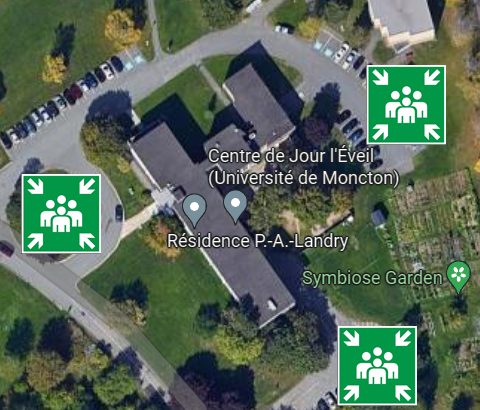 PROFESSEURS, PROFESSEURES, TECHNICIENS, TECHNICIENNES et ASSISTANTS, ASSISTANTES:2.2.1	Au son de l'alarme, les professeurs, professeures, techniciens, techniciennes ou assistants, assistantes doivent voir à l'évacuation de leur salle de classe, laboratoire ou atelier.  Ils doivent plus particulièrement:a)	s'assurer que les fenêtres et les portes de leur salle de classe sont fermées;b)	voir à ce que les étudiants et étudiantes restent calmes;c)	désigner deux individus responsables de l'évacuation pour chaque personne handicapée;d)	mettre fin à toute expérience ou travail en cours, fermer toutes soupapes à gaz et fermer le courant électrique aux équipements;guider les étudiants et étudiantes vers les escaliers et la sortie les plus proches et les plus sûrs ;f)	s'assurer que les étudiants et étudiantes évacuent l'édifice rapidement, sans courir, et qu'ils ou qu'elles descendent les escaliers en laissant un espace de manoeuvre aux pompiers le long du ou des murs;s'assurer que personne n'utilise d'ascenseur sans l'autorisation du chef du service d'incendie.2.2.2	Une fois à l'extérieur, ils ou elles doivent confirmer à la personne préposée au sauvetage que tous les membres de leurs groupes ont évacué les lieux. 2.2.3	Il faut attendre l'autorisation du chef du service d'incendie ou de la personne coordonnatrice de sécurité avant de réintégrer l'édifice.2.3	PERSONNES PRÉPOSÉES AU SAUVETAGE:2.3.1	Au son de l'alarme, la personne préposée au sauvetage met son brassard et veille à l'évacuation de son secteur. Elle doit plus particulièrement:a)	voir à ce que les personnes restent calmes;b)	guider les personnes vers les escaliers et la sortie les plus proches et les plus sûrs ;c)	s'assurer que les personnes évacuent l'édifice rapidement, sans courir, et qu'elles descendent les escaliers en laissant un espace de manoeuvre aux pompiers le long du ou des murs.d)	s'assurer que personne n'utilise d'ascenseur sans l'autorisation du chef du service d'incendie;e)	la personne préposée au sauvetage doit s'assurer que deux responsables s'occupent de l'évacuation pour chaque personne handicapée.2.3.2	Au fur et à mesure que les lieux sont évacués, les personnes préposées au sauvetage doivent inspecter CHAQUE pièce (y incluent les salles de toilette) afin de s'assurer que tous les occupants et occupantes sont sortis. Elles doivent cogner à toutes les portes, verrouillées ou non, et aviser, à voix haute, les occupants et occupantes d’évacuer l’édifice. Elles doivent fermer les fenêtres et les portes qui seraient restées ouvertes. Elles doivent s’assurer que les portes coupe-feu de leur secteur sont fermées avant de quitter l’édifice.La personne préposée au sauvetage est la dernière à quitter le secteur auquel elle est affectée et une fois à l'extérieur, elle confirme à la personne coordonnatrice de sécurité que toutes les personnes de son secteur ont évacué les lieux. Elle doit aussi l’informer des dangers spéciaux qui pourraient exister dans les environs du foyer d’incendie, tel que : bidon à gaz, produits explosifs, produits radioactifs, etc. La personne préposée au sauvetage garde le groupe dont elle a assuré l'évacuation. Elle jette un coup d’œil à la porte d’entrée principale de l’édifice afin de s’assurer que personne ne le réintègre pendant la situation d’urgence.		2.3.4	Tout dépendant des conditions atmosphériques, les personnes préposées au sauvetage doivent entreprendre les démarches nécessaires avec l’édifice Lefebvre afin d’abriter de façon temporaire les personnes qui sont évacuées de l’édifice.2.3.5	Il faut attendre l'autorisation du chef du service d'incendie ou de la personne coordonnatrice de sécurité avant de réintégrer l'édifice.2.4	 DE SÉCURITÉ:2.4.1	Au son de l'alarme, la personne coordonnatrice de sécurité met sa veste d’urgence et doit, en étudiant le panneau annonciateur, dépister à quel endroit le système fut actionné. 2.4.2	Elle doit s'assurer que le service d'incendie de la Ville de Moncton est avisé: no. de téléphone – 911.2.4.3	Elle doit s'assurer que le Service de sécurité est avisé:  no. de téléphone - 4100.2.4.4	Elle se poste à l’extérieur à l’entrée principale et elle se tient en communication avec les personnes préposées au sauvetage.À leur arrivée, elle doit informer les pompiers et le Service de sécurité des dangers spéciaux qui pourraient exister dans les environs du foyer de l'incendie, tel que: bidon à gaz, produits explosifs, produits radioactifs, etc.Au cours d'une évacuation, elle reçoit les confirmations de toutes les personnes préposées au sauvetage de l'édifice. Elle rappelle aux personnes préposées au sauvetage de jeter un coup d’œil sur la porte d’entrée principale, les côtés et l’arrière de l’édifice.  Elle doit elle-même déclarer au chef des pompiers que l’évacuation est complète et indiquer s’il y a des blessés.2.4.7	Tout dépendant des conditions atmosphériques, elle doit entreprendre les démarches nécessaires avec la résidence Lefebvre afin d'abriter de façon temporaire les personnes qui sont évacuées du Pavillon Pierre Amand Landry.2.4.8	Après avoir reçu l'autorisation des pompiers, elle donne le signal de fin d'alerte.2.5	L'AGENT OU L'AGENTE DU SERVICE DE SÉCURITÉ:2.5.1	Il ou elle doit prêter main-forte à la personne coordonnatrice de sécurité dans l'évacuation de l'édifice.2.5.2	Il ou elle doit assister le service d'incendie dans les fonctions suivantes: contrôle de foule, contrôle de circulation, contrôle d'accès.Il ou elle doit initier une enquête préliminaire afin de découvrir la cause de l'incendie.3.	MESURES DE SÉCURITÉ À SUIVRE EN CAS D'INCENDIE3.1	 FEU:Quiconque voit de la fumée ou des flammes, ou perçoit des fortes odeurs de brûlé, doit déclencher l'avertisseur d'incendie manuel le plus proche et avertir toutes les personnes qui se trouvent dans son entourage.  Il ou elle doit aussi téléphoner au 911 et identifier l'édifice tout en précisant l'étage du foyer d'incendie.  Il ou elle doit alors utiliser la sortie la plus proche et la plus sûre pour se rendre à un point de rassemblement.3.1.1	Vous pouvez tenter de maîtriser un petit incendie à l’aide d'un extincteur portatif seulement si vous n’êtes pas en danger et que vous avez une voie de sortie non obstruée.3.2	ALARME (à tous):Au son de l'alarme, vous devez fermer les fenêtres et les portes de vos locaux et quitter l'édifice par la sortie la plus proche et la plus sûre. Éloignez-vous du bâtiment et rendez-vous à un point de rassemblement.Suivez les directives de la personne préposée au sauvetage.Demeurez calme et silencieux.N'utilisez pas l'ascenseur à moins d’avis contraire.Descendez l'escalier en laissant un espace de manoeuvre aux pompiers le long du ou des murs.Ne courez pas, mais ne vous attardez pas non plus.Ne revenez pas sur vos pas pour prendre vos effets personnels.Ne déplacez pas votre voiture sauf sur demande d’un agent, d’une agente ou des pompiers.Ne réintégrez pas l'édifice avant de recevoir l'autorisation de la personne coordonnatrice de sécurité ou du chef du service d'incendie.N.B.	Rappelez-vous que dans un endroit rempli de fumée, il est plus facile de respirer au niveau du sol.3.3	ÉVACUATION (Équipe de sauvetage et professeurs, professeures):Au son de l'alarme, les membres de l'équipe de sauvetage et les responsables des salles de classe en cours doivent voir à l'évacuation de l'édifice selon les procédures décrites dans la section (2) de ce document.4.	PROCÉDURES EN CAS DE MENACE4.1	RÉCEPTION D'UN APPEL TÉLÉPHONIQUE À PROPOS D'UNE MENACE À LA BOMBE OU AUTRE :4.1.1	La personne qui reçoit l'appel doit tâcher de connaître l'endroit exact de l'immeuble dans lequel la bombe a été ou doit être placée et d'obtenir le plus de renseignements possibles sur la description de son interlocuteur, c'est-à-dire, voix, race, sexe, affiliation à un groupe politique, etc.  Elle doit tenter de reconnaître les voix ou bruits de fond ou tout autre indice de l'identité de l'interlocuteur ou du lieu d'origine de l'appel.  Elle doit noter avec soin tous les renseignements ainsi obtenus afin de les transmettre aux autorités concernées.4.1.2	Elle doit alors rejoindre et informer sans délai la personne coordonnatrice de sécurité et la direction. S'il est impossible de communiquer avec l'un d'eux, elle doit, sans tarder, appeler le Service de sécurité au numéro 4100. 4.1.3	Après avoir été renseignées, la personne coordonnatrice de sécurité et la direction doivent communiquer avec la direction du Service de sécurité ou dans son absence, le chef d'équipe en devoir.4.1.4	La direction du Service de sécurité s'occupera d'aviser les services municipaux concernés.4.2	ÉVACUATION:4.2.1	La décision d'évacuer sera prise par la direction du Service de sécurité après consultation auprès de la direction. Dans le cas où l’interlocuteur menace de mettre son plan à exécution dans un laps de temps très court (trente (30) minutes ou moins), ou face à la découverte d'un dispositif explosif, les procédures d'évacuation telles que décrites dans la section (2) de ce document seront mises en marche par la personne coordonnatrice de sécurité immédiatement. La personne coordonnatrice de sécurité s’assurera que toutes les portes d’accès à l’édifice sont verrouillées et que les préposées au sauvetage s’assurent que personne ne réintègre l’édifice.4.2.2	Dans le cas où l’interlocuteur ne donne aucun détail sur l’exécution de son plan, la décision d’évacuer sera prise par le directeur du Service de sécurité après consultation auprès de la direction. Les procédures d’évacuation telles que décrites en 4.2.2.1 et 4.2.2.2 seront mises en marche par la personne coordonnatrice de sécurité.4.2.2.1 	La personne coordonnatrice de sécurité informera toutes les personnes préposées au sauvetage de la situation (ne pas oublier le port des brassards et de la veste d’urgence).4.2.2.2	Les personnes préposées au sauvetage doivent inspecter soigneusement toutes les issues et les escaliers avant l’évacuation. Pendant l’évacuation, les personnes préposées au sauvetage doivent faire une inspection sommaire des lieux de leur secteur et aviser les occupants et les occupantes qu’il y a une alerte à la bombe et qu’ils doivent évacuer l’édifice immédiatement en amenant leurs effets personnels. LES FENÊTRES ET LES PORTES DOIVENT ÊTRE LAISSÉES OUVERTES. Les préposées au sauvetage s’assurent que personne ne réintègre l’édifice.4.4	DÉCOUVERTE D'UN OBJET D'APPARENCE SUSPECTE:NE PAS TOUCHER, ENLEVER, OUVRIR OU DÉPLACER. AVERTIR IMMÉDIATEMENT LE SERVICE DE SÉCURITÉ AU 41005.	PROCÉDURES EN CAS D'EXPLOSION5.1	Une explosion peut résulter d'une expérience en laboratoire, d'une fuite de gaz, de vapeurs inflammables ou d’autres causes.5.2	Se laisser choir et prendre abri sous une table, un pupitre, ou tout autre objet qui puisse nous protéger contre des éclats de verre ou des débris en retombés. Se protéger la figure et la tête de ses bras.5.3	Une fois que les effets de l'explosion auront diminué, l'équipe de sauvetage doit immédiatement voir à l'évacuation de l'édifice selon les procédures décrites dans la section deux (2) de ce document. Actionnez l'avertisseur d'incendie manuel le plus proche et téléphonez le 911 et le 4100.  Demandez une ambulance s'il y a des blessés.5.4	Ne pas réintégrer l'immeuble avant que le chef du service des incendies ou la personne coordonnatrice de sécurité n'ait donné le signal de "fin d'alerte".6.	PROCÉDURES EN CAS D'ACCIDENT IMPLIQUANT DES PRODUITS 		CHIMIQUES, RADIOACTIFS OU BIOLOGIQUES6.1	S’il y a un déversement de produits chimiques, radioactifs ou biologiques ou une fuite de gaz, on doit communiquer avec l’agente de sécurité biologique, le Service de sécurité et la direction pour qu’ils puissent évaluer l’étendue des dégâts avec les personnes sur place.  Si après évaluation on juge que l’accident met en danger la santé et la sécurité des personnes dans l’édifice, on procédera à l’évacuation en tout (voir section 2) ou en partie de l’édifice ainsi qu’à l’établissement d’une zone de danger pour garder une distance de sécurité entre les lieux de l’accident et les personnes.6.2	Le Service de sécurité s’occupera de communiquer avec les services municipaux concernés.6.3	Lors d’une évacuation générale, une fois à l’extérieur, on doit se déplacer à angle droit avec le vent ou à contrevent, mais jamais avec le vent derrière soi, et ce, pour éviter l’inhalation de gaz et de vapeurs ou des éléments de contamination.  Lorsque les dégâts sont importants, le nettoyage des lieux sera fait par des services externes avec la collaboration de l’agente de sécurité biologique. En cas d’évaluation partielle de l’édifice lorsque les dégâts sont mineurs (ne pas oublier le port des brassards et de la veste d’urgence.):la personne coordonnatrice de sécurité doit désigner autant de membres de l’équipe de sauvetage qu’elle jugera nécessaire afin de mettre l’endroit évacué en sécurité;les membres désignés de l’équipe de sauvetage doivent aviser les occupants et occupantes qu’ils doivent évacuer les lieux immédiatement ; c)	on procède au nettoyage des lieux sur place avec la collaboration de l’agente de sécurité biologique6.5	Si l'on effectue une évacuation générale, les procédures décrites dans la section (2) de ce document doivent être suivies.6.5.1	Ne pas s’approcher rapidement du lieu de l’accident et minimiser l’exposition aux produits;6.5.2	Y aller avec prudence et tenter de savoir à l’avance quels sont les produits en cause;6.5.3	Une fois la connaissance des lieux faite, on peut procéder au nettoyage en portantles vêtements de protection adéquats et en maîtrisant la fuite ou le déversement defaçon appropriée;6.5.4	Décontaminer les victimes, le personnel, les vêtements et l’équipement, amenerles victimes à un médecin le plus tôt possible, l’équipement peut être éliminé s’il n’y a pas moyen de le décontaminer;6.5.5	Une fois le tout complété, s’assurer que la situation est sans danger et que les personnes évacuées peuvent revenir sur le lieu de travail.	6.6	Ne pas réintégrer l’édifice ou l’endroit affecté avant que le chef du service des incendiesou la personne coordonnatrice de sécurité n’ait donné le signal de «fin d’alerte».7.	PROCÉDURES DANS UNE SITUATION D’INDIVIDU ARMÉ7.1	GÉNÉRALITÉ :	Il est possible d’être informé de la présence d’un individu armé sur le campus par message d’alerte, par appel téléphonique, un collègue, les médias sociaux et même de voir ou entendre l’individu armé directement.	L’Université de Moncton dispose d’une application pouvant diffuser une notification d’urgence directement à la communauté universitaire.	Il est important de rester calme de faire ce qui semble le plus approprier selon la situation et ne pas déclencher l’alarme d’incendie.7.2	AGIR SELON LA SITUATION :7.2.1	FUIR   	Si le pavillon P.A. Landry n’est pas ciblé, et que la situation le permet quitter le bâtiment vers la sortie la plus proche en amenant les personnes rencontrées en route mais sans s’attarder aux retardataires. Le plus rapidement possible se diriger dans une direction opposée à l’endroit de l’individu armé. En quittant le bâtiment à la vue des policiers il est très important de lever les mains et de ne pas s’agripper aux policiers et d’écouter les directives. Dans le cas où les secours ne sont pas encore présents et un fois en sécurité composer le 911 avec votre téléphone cellulaire sans supposer que quelqu’un d’autre a déjà appelé à l’aide. L’équipe de sauvetage doit emporter son équipement de communication (fréquence 1-1) si elle en a l’occasion et dans la mesure du possible maintenir la communication avec le Service de sécurité et éventuellement le service de police.7.2.2	SE CACHER	Dans le cas où le pavillon P.A. Landry serait la cible primaire d’un individu armé, que la fuite n’est pas une option il faut alors se barricader dans une pièce verrouiller la porte où bloquer là avec un objet telle que bureau, armoire et chaise. Éteindre les lumières et mettre les téléphone cellulaires en mode silencieux. Pour ne pas offrir une cible facile mieux vaut se disperser, se disperser, se cacher en dessous d’un bureau, derrière un mur ou un meuble jusqu’à ce que les policiers lèvent l’avis de confinement. 7.2.3	COMBATTRESi la fuite ou le confinement sont impossible ou inefficace une autre option doit être envisagée mais seulement en dernier recours. Il importe de trouver une arme d’opportunité telle un extincteur, bâton, une chaise, etc. le but est d’agir pour ralentir, bloquer ou maitriser l’individu. Il faut essayer de coordonner ses actions avec les gens autour de vous et faire le nécessaire pour rester en vie y compris utiliser la force.Il est important de comprendre que la police est formée pour répondre à un incident de fusillade en pénétrant dans l’édifice dans le plus bref délai et en se rendant à l’endroit où se trouve le ou les tireurs. Les policiers se déplaceront rapidement et directement. Au début, ces agents ne seront pas capables de secourir les gens de leur situation car leur but principal est d’atteindre le ou les tireurs et d’atténuer la situation. Les gens doivent essayer de rester calmes et patients pendant ce temps, afin de ne pas entraver les opérations de la police. Une équipe de secours se rendra sur les lieux le plus tôt possible à la suite de l’intervention policière. Ils rechercheront et traiteront les personnes blessées et évacueront les gens avec un minimum de risque.  	Par conséquent, les membres de la communauté universitaire sont conseillés de prendre connaissance des consignes énoncées dans la brochure Mesures d’urgence et renseignements sur la sécurité. Le texte est disponible en ligne à l’adresse suivante :	https://www.umoncton.ca/umcm-securite/sites/umcm-securite.prod.umoncton.ca/files/wf/mesures_durgence_-_personnel_0.pdf8.	LE SYSTÈME D'AVERTISSEMENT D'INCENDIE8.1	GÉNÉRALITÉ:Le Pavillon Pierre Amand Landry est muni d'un système d'alarme qui est branché à la Centrale thermique ainsi qu'au Poste de surveillance à Montréal.  Il y a dans l'édifice quinze avertisseurs d’incendie manuels. L’édifice est muni de détecteurs de fumée et de gicleurs.8.2	ENTRETIEN:L'entretien du système est entièrement la responsabilité du Service des ressources matérielles de l'Université.  Toute anomalie doit être rapportée à ce service par l'entremise de la direction.8.3	REMONTAGE:Le panneau de contrôle du système se retrouve au local 051 tandis que le panneau annonciateur du système se retrouve près de l’entrée principale (101-C). Seul le personnel du Service des ressources matérielles ou du Service de sécurité s'occupe de remonter le système.8.4	VÉRIFICATION:Les cloches du système sont normalement vérifiées une fois par année.  Afin d'éviter une évacuation, dans ce cas ou dans un cas où l'on fait des réparations, on doit aviser le personnel de l'édifice en procédant de la manière suivante:a)	le Service de sécurité se charge de rejoindre la personne coordonnatrice de sécurité;b)	celle-ci avise le personnel de l’édifice afin de les prévenir de la situation et de ne pas évacuer au son de la cloche;c)	les personnes préposées au sauvetage, à leur tour, doivent personnellement communiquer avec le personnel de leur secteur afin de les prévenir de la situation et de ne pas évacuer au son de la cloche.8.5	FAUSSE ALARME:Celui ou celle qui cause une fausse alarme commet un acte criminel.  La suivante est un extrait du Code Criminel du Canada, section 437.SECTION 437.  Est coupablesoit d’un acte criminel et passible d’un emprisonnement maximal de deux ans;			b)	soit d’une infraction punissable sur déclaration de culpabilité par procédure sommaire;quiconque, volontairement, sans cause raisonnable, en criant, en sonnant des cloches, en 			se servant d'un avertisseur d'incendie, d'un téléphone ou d'un télégraphe, ou de toute 			autre manière, sonne ou répand ou fait sonner ou répandre une alarme d'incendie.  Il incombe à tous les membres de l'équipe de sauvetage de signaler ce genre de vandalisme au Service de sécurité. SecteurEndroitPersonne coordonnatricePersonne coordonnatricePoste :Agent d’encadrementLocal:065Nom :Justin PelletierTél :4529SecteurEndroitPersonne coordonnatrice remplacantePersonne coordonnatrice remplacante1er étageLocaux 115 à 120Poste :Directrice du service à la clientèle1er étageLocaux 115 à 120Local :1171er étageLocaux 115 à 120Nom :Denise Savoie1er étageLocaux 115 à 120Tél :4621SecteurEndroitPersonne préposées au sauvetagePersonne préposées au sauvetageSous-solGarderiePoste :DirectriceSous-solGarderieLocal :009Sous-solGarderieNom :Divine Bika MFINGOULOUSous-solGarderieTél :4270Sous-solLocaux 001 à 070Poste :Chargée à la révision des contenus numériquesSous-solLocaux 001 à 070Local :129Sous-solLocaux 001 à 070Nom :Valérie LagacéSous-solLocaux 001 à 070Tél :42692ème et 3ème étageLocaux 216 à 222 et 314 à 324Poste :Chargé de conception de matériel pédagogiqueLocal :127Nom :Mohamed Anis BenallalTél :2ème étage Locaux 223 à 245Poste :Coordonnatrice principale de la formation à distanceLocal :235Nom :Danielle AllainTél :49331ère étageLocaux 115 à 154Poste :Coordonnatrice de projets en langues et cultureLocal :126Nom :Amandine CassiersTél :4436